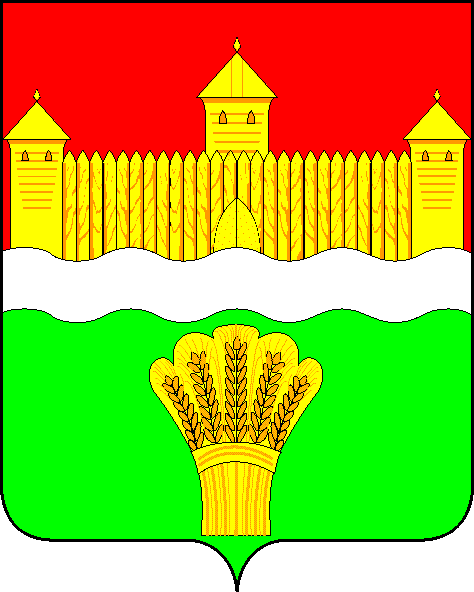 КЕМЕРОВСКАЯ ОБЛАСТЬ - КУЗБАСССОВЕТ НАРОДНЫХ ДЕПУТАТОВ КЕМЕРОВСКОГО МУНИЦИПАЛЬНОГО ОКРУГАПЕРВОГО СОЗЫВАСЕССИЯ № 22РЕШЕНИЕот «29» апреля 2021 г. № 379г. КемеровоО внесении изменений в решение Совета народных депутатов Кемеровского муниципального округа от 16.04.2020 № 116 «Об утверждении Примерного положения об оплате труда работников муниципальных учреждений социального обслуживания населения Кемеровского муниципального округа и признании утратившими силу отдельных решений Совета народных депутатов Кемеровского муниципального района»Руководствуясь Трудовым кодексом Российской Федерации, решением Совета народных депутатов Кемеровского муниципального округа от 30.12.2019 №46 «Об увеличении фондов оплаты труда работникам муниципальных учреждений Кемеровского муниципального округа», решением Совета народных депутатов Кемеровского муниципального округа от 30.12.2019 № 47 «О системах оплаты труда работников муниципальных учреждений Кемеровского муниципального округа», Уставом Кемеровского муниципального округа, Совет народных депутатов Кемеровского муниципального округаРЕШИЛ:Внести в приложение к решению Совета народных депутатов Кемеровского муниципального округа от 16.04.2020 № 116 «Об утверждении Примерного положения об оплате труда работников муниципальных учреждений социального обслуживания населения Кемеровского муниципального округа и признании утратившими силу отдельных решений Совета народных депутатов Кемеровского муниципального района» следующие изменения:Пункт 1.4. изложить в следующей редакции:«1.4. Заработная плата работника учреждения, состоящая из вознаграждения за труд в зависимости от квалификации работника, сложности, количества, качества и условий выполняемой работы, компенсационных выплат (доплат и надбавок компенсационного характера, в том числе за работу в условиях, отклоняющихся от нормальных, работу в особых климатических условиях и иных выплат компенсационного характера), стимулирующих выплат (доплат и надбавок стимулирующего характера, премий и иных поощрительных и разовых выплат).Заработная плата работника, полностью отработавшего за этот период норму рабочего времени и выполнившего нормы труда (трудовые обязанности), не может быть ниже минимального размера оплаты труда, установленного федеральным законодательством.В состав заработной платы (части заработной платы), не превышающей МРОТ не включаются следующие выплаты:- районный коэффициент;- за работу в условиях, отклоняющихся от нормальных (при выполнении работ различной квалификации, совмещении профессий (должностей), сверхурочной работе, работе в ночное время, выходные и нерабочие праздничные дни, за работу с вредными и (или) опасными условиями труда и при выполнении работ в других условиях, отклоняющихся от нормальных).».Опубликовать настоящее решение в газете «Заря», разместить решение на официальном сайте Совета народных депутатов Кемеровского муниципального округа информационно-телекоммуникационной сети «Интернет».Контроль за исполнением настоящего решения возложить на Бушмину З.П. – председателя комитета по социальным вопросам. Председатель Совета народных депутатовКемеровского муниципального округа                                        В.В. ХарлановичГлава округа	  	           М.В. Коляденко